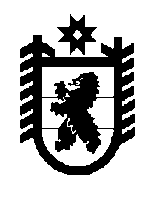 Республика КарелияСовет Олонецкого городского поселения –представительный орган муниципального образования4-е заседание IV созываРЕШЕНИЕот  26.12.2017г. № 22О внесении изменений в Положениео бюджетном процессе муниципального образования «Олонецкое  городское поселение»     На основании ст. 23 Устава Олонецкого городского поселения Совет Олонецкого городского поселения – представительный орган муниципального образования решил:     1. Внести следующие изменения в Положение о бюджетном процессе муниципального образования «Олонецкое городское поселение», утвержденное решением от 07.02.2017г.  № 285:1.1. в тексте документа слова «Администрация Олонецкого городского поселения» заменить словами «Администрация Олонецкого национального муниципального района» в соответствующем падеже;1.2. в тексте документа слова «финансовый орган Олонецкого городского поселения» заменить словами «финансовое управление  администрации Олонецкого национального муниципального района» в соответствующем падеже»;1.3. в статье 5 пункт 4 абзац 9 и абзац 35 слова «Финансовое управление администрации Олонецкого национального муниципального района» заменить словами «Министерство финансов Республики Карелия»;1.4. в статье 25 пункт 3 изложить в следующей редакции: «Финансовое управление администрации Олонецкого национального муниципального района составляет бюджетную отчетность Олонецкого городского поселения и представляет её:- в Министерство финансов Республики Карелия по форме и в сроки, определяемые Министерством финансов Российской Федерации, Министерством финансов Республики Карелия;- администрацию Олонецкого национального муниципального района».     2. Настоящее решение вступает в силу с 1 января 2018 года и подлежит официальному обнародованию в установленном порядке.Председатель Совета Олонецкого городского поселения                                                В.В.ТихоноваГлава Олонецкого городского поселения                                     Ю.И.Минин